HEALTH EDUCATION PROGRAMSIn Collaboration with APG Pilates &Keep it Moving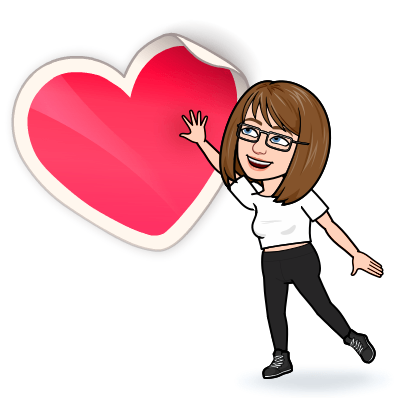 HeartSaver CPR, First Aid and Narcan ClassSaturday September 21, 2019 1:00-6:00APG Pilates 87 Liberty Street Newburgh$75.00To register:  Text 914-805-8290Email HealthEducationPrograms@gmail.com https://www.facebook.com/HEALLC/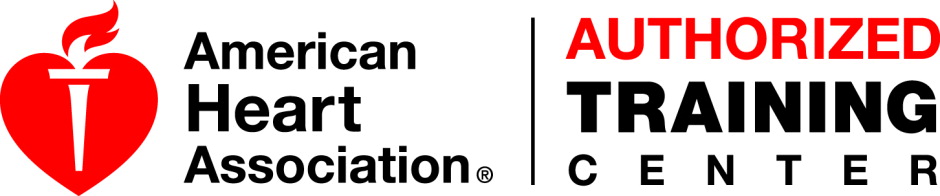 Virginia DiOrio is a Nurse, Educator, Community Activist and Certified Instructor